ENGLISH LANGUAGE SCHOOL (PVT.) DUBAI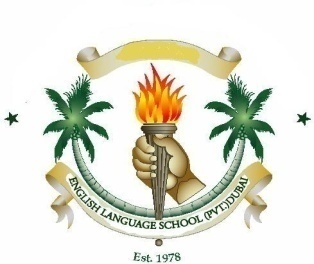 SCHOLASTIC SESSION: 2019-2020THIRD TERM MATHS PLAN FOR YEAR 2 (April 5 – June 5 2020)TitleNC ObjectivesPTM FocusText Book and Page numberSelf-Assessment Self-Assessment Self-Assessment TitleNC ObjectivesPTM FocusText Book and Page numberRedAmberGreenUNIT 11(POSITION AND DIRECTION)WEEK 2Lesson TitlesDescribing MovementDescribing TurnsDescribing Movement and Turns.Making Patterns with ShapeWEEK 1PREVIOUS TOPIC WILL BE COMPLETEDFRACTIONSUse mathematical vocabulary to describe position, direction and movement, including movement in a straight line and distinguishing between rotation as a turn and in terms of right angles for quarter, half and three-quarter turns (clockwise and anticlockwise).Order and arrange combinations of mathematical objects in patterns and sequences.Order and arrange combinations of mathematical objects in patterns and sequences.YEAR 2 TEXTBOOK2CSHAREPG NO. 7,8,9,12,13,16,17,20,21YEAR 2 PRACTICE BOOK  2CPG NO. 6,7, 9,10,15,16. UNIT 12 (PROBLEM SOLVING AND EFFICIENT METHODS)WEEK 3 AND 4Lesson TitlesMY WAY,YOUR WAYUSING NUMBER FACTS USING NUMBER FACTS AND EQUIVAENCEUSING A 100 SQUAREGetting startedMISSING NUMBERSMENTAL ADDITION AND SUBTRACTION(1)MENTAL ADDITION AND SUBTRACTION (2)EFFICIENT SUBTRACTIONSOLVING PROBLEMS –ADDITION AND SUBTRACTIONSOLVING PROBLEM MULTIPLICATION AND DIVISIONSOLVING PROBLEMS USING THE FOUR OPERATIONSWEEK 5 AND 6UNIT 13  TIMELESSON TITLESTELLING AND WRITING TIME TO THE HOUR AND THE HALF HOURTELLING TIME TO THE QUARTER HOURTELLING TIME TO 5 MINUTESMINUTES IN AN HOURFINDING DURATIONS OF TIME.COMPARING DURATIONS OF TIMEFINDING THE END TIMEFINDING THE START TIMEHOURS IN A DAY.UNIT 14 WEIGHT, VOLUME AND TEMPERATURE.WEEK 7 AND 8LESSON TITLESCOMPARING MASSMEASURING MASS IN GRAMS 1MEASURING MASS IN GRAMS 2MEASURING MASS IN KILOGRAMSCOMPARING VOLUMEMEASURING VOLUME IN MILLILITRES1MEASURING VOLUME IN MILLILITRES2MEASURING VOLUME IN LITRES.MEASURING TEMPERATURE USING A THERMOMETERREADING THERMOMETERSWEEK 9 REVISIONUse place value and number facts to solve problems.Recognise and use the inverse relationship between addition and subtraction and use this to check calculations and solve missing number problems.Solve problems with addition and subtraction, using concrete objects and pictorial representations, including those involving numbers, quantities and measures.Solve problems involving multiplication and division, using materials, arrays, repeated addition, mental methods, and multiplication and division facts, including problems in contexts. • Show that multiplication of two numbers can be done in any order (commutative) and division of one number by another cannot.Solve problems with addition and subtraction using concrete objects and pictorial representations, including those involving numbers, quantities and measures.Tell the time to the hour and half past the  hour and draw the hands on a clock face to show these times (year 1).Tell and write the time to five minutes, including quarter past/to the hour, and draw the hands on a clock face to show these times.Know the number of minutes in an hour and the number of hours in a dayCompare and sequence intervals of time.Know the number of minutes in an hour and the number of hours in a day.Compare and sequence intervals of time.Know the number of minutes in an hour and the number of hours in a day.Compare and order lengths, mass, volume/capacity and record the results using >, < and =.Choose and use appropriate standard units to estimate and measure length/height in any direction (m/cm); mass (kg/g); temperature (°C); capacity (litres/ml) to the nearest appropriate unit – using rulers, scales, thermometers and measuring vessels.Choose and use appropriate standard units to estimate and measure length/height in any direction (m/cm); mass (kg/g); temperature (°C); capacity (litres/ml) to the nearest appropriate unit, using rulers, scales, thermometers and measuring vessels.Choose and use appropriate standard units to estimate and measure length/height in any direction (m/cm); mass (kg/g); temperature (°C); capacity (litres/ml) to the nearest appropriate unit, using rulers, scales, thermometers and measuring vessels.Solve problems using addition and subtractionFind the multiplication and division facts for the 5 and 10 multiplication tables.Solve problems based on a pattern which can be solved using simple addition.Solve problems based on a pattern which can be solved using simple multiplication.Solve problems based on a pattern which can be solved using simple division.Identify the time , pupils are asked to draw/move hands on the second clock to show one-and-a-halfhours after 3 o’clockYEAR 2 TEXTBOOK2CSHAREPG NO. 27,28, 31, 32, 36,40,41,44,48, 52,55, 56, 60,64,68,72,YEAR 2 PRACTICE BOOK  2CPG NO.20,23,24,26, 29, 30,32, 35,36,38,39, 41,42,44,45, 47,50,53, 54YEAR 2 TEXTBOOK 2CSHAREPG NO. 79, 80,81,82,83,84,88, 91,92,93, 95,96, 101,104, 105,108,109, 112,YEAR 2 PRACTICE BOOK  2CPG NO.58, 59, 61, 62, 64, 67,68, 70,73, 76, 77, 79, 82, YEAR 2 TEXTBOOK 2CSHAREPG NO.119,120,121,124, 127, 128,132, 133,136, 137, 140.141142,144, 146, 148,149,152,153,156,157,158,160.YEAR 2 PRACTICE BOOK  2CPG NO. 87, 88, 90, 93,94,96,97,100, 102, 105, 106, 108,111,114. 